NÁRODNÍ MUZEUM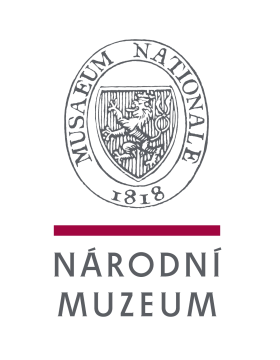 Přihláška na workshop pro mladé přírodovědcePřihlašuji závazně svého syna / svoji dceru na workshop pro mladé přírodovědce:Jméno a příjmení dítěte………………………………………………………….............Datum narození …………………………………………………………………………Rodné číslo…………………………… Zdravotní pojišťovna………………………….Bydliště ………………………………………………………………………………….Jméno rodiče (zákonného zástupce)……………………………………………………..Telefon (rodiče)……………………… E-mail (rodiče)………………………………...Škola………………………………………………………… Třída……………………Vyznačte termín nebo termíny, na které přihlašujete:Cena každého workshopu je 490 Kč. Platba proběhne v hotovosti v den konání workshopu před jeho začátkem. V……………………………..dne………………………..TÉMA9–11 LET12–15 LETZa největšími zoologickými objevy13. 4. 201714. 4. 2017S medvědem Alíkem od pólu k pólu1. 5. 20178. 5. 2017Na Galapágy za Charlesem Darwinem13. 7. 201714. 7. 2017Novodobé archy pro ohrožená zvířata17. 8. 201718. 8. 2017Z prvohorního moře na jurské pláně26. 10. 201727. 10. 2017